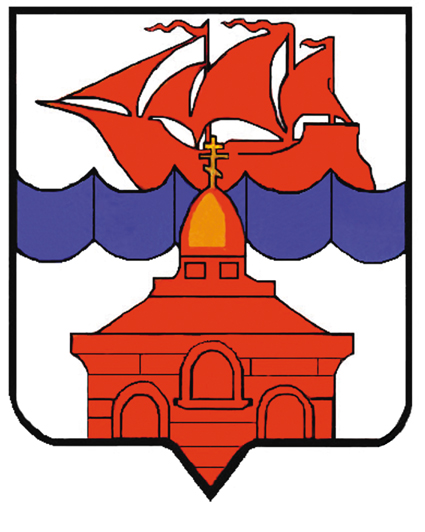        РОССИЙСКАЯ ФЕДЕРАЦИЯКРАСНОЯРСКИЙ КРАЙТАЙМЫРСКИЙ ДОЛГАНО-НЕНЕЦКИЙ МУНИЦИПАЛЬНЫЙ РАЙОНАДМИНИСТРАЦИЯ СЕЛЬСКОГО ПОСЕЛЕНИЯ ХАТАНГАПОСТАНОВЛЕНИЕ 08.12.2015 г.                                                                                                                     № 164 - ПО поощрении  Почетной грамотой Руководителя администрации сельского поселения ХатангаЗа многолетний добросовестный труд и в связи с празднованием Дня Таймыра,                                                               ПОСТАНОВЛЯЮ:Поощрить Почетной грамотой Руководителя администрации  сельского поселения Хатанга и ценным подарком:-	Спиридонову Антонину Федотовну, специалиста 1 категории Территориального отдела п. Сындасско администрации сельского поселения Хатанга.2.	Контроль за исполнением настоящего Постановления оставляю за собой.И.о. Руководителя администрациисельского поселения Хатанга				                                      О.В. Попова